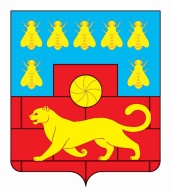 Администрация Мясниковского районаПОСТАНОВЛЕНИЕ«__» _______ 2017г.                            №_____                                  с. ЧалтырьОб утверждении перечнямест организации ярмарок на территорииМясниковкого района на 2018 годРуководствуясь постановлением Правительства Ростовской области от 07.11.2013 № 681 «Об утверждении порядка организации ярмарок на территории Ростовской области и продажи товаров (выполнения работ, оказания услуг) на них», Администрация Мясниковского района, Администрация Мясниковского районапостановляет:1. Утвердить перечень мест организации ярмарок на территории Мясниковского района, согласно приложению к настоящему постановлению.2. Признать утратившими силу: - постановление Администрации Мясниковского района № 815 от 09.12.2006г. «Об утверждении перечня мест организации ярмарок в границах территории Мясниковского района»;- постановление Администрации Мясниковского района № 682 от 25.07.2017г. «О внесении изменений в постановление Администрации Мясниковского района от  09.12.2016г. № 815».3.  Постановление подлежит официальному опубликованию в районной газете «Заря», а также размещению на официальном портале Администрации Мясниковского района.4.  Контроль за выполнением постановления возложить на заместителя главы Администрации Мясниковского района  В.Х. Хатламаджиян. Глава  АдминистрацииМясниковского района                                                                   В.С.КилафянВнесено отделом экономического развитияПриложение к постановлению АдминистрацииМясниковского района от «__»_______20__г. №___Управляющий деламиАдминистрации района                                                       А.П.Кравченко            №Место проведения Вид ярмаркиТип ярмаркиКоличество торговых мест1.с.Чалтырь, ул.Ленина, 33 (площадь перед зданием Администрации Мясниковского района)праздничнаяуниверсальная 502.с.Чалтырь, ул.6-я линия (автостоянка напротив кафе "Ануш")праздничнаяуниверсальная 203.с.Чалтырь, ул.Социалистическая, 46-всезонная, праздничная, выходного дня универсальная 274.с.Чалтырь, ул.6-я линия, 96/1 сезонная, праздничная, выходного дняуниверсальная 95.с.Чалтырь, ул.Ростовская, 53-дпостоянно действующаяуниверсальная306.х.Ленинаван, ул.Мира, 4/1постоянно действующая универсальная 207.В двадцати метрах от автодороги "с.Чалтырь-с.Большие Салы", км 7 +540 справасезонная, расположена вдоль автодорогспециализированная68.х.Недвиговка, ул.Ченцова, 3 (площадь напротив церкви "Успение Пресвятой Богородицы")сезонная, праздничная, выходного дняуниверсальная 209.х.Хапры, пер.Макаренко, 13 (площадь напротив школы № 15)сезонная, праздничная, выходного дняуниверсальная 1010.х.Веселый, ул.Новая, 7асезонная, праздничная, выходного дняуниверсальная 1011.сл.Петровка, ул.Школьная, возле двухэтажного дома № 1сезонная, праздничная, выходного дняуниверсальная 1012.с.Александровка 2-ая, ул.Центральная, 26 возле СДКсезонная, праздничная, выходного дняуниверсальная 813.х.Калинина, ул.Школьная, 75сезонная, праздничная, выходного дняуниверсальная 1014.с.Крым, ул. 8-я линия, 17 (площадь МКУК "ДК Крымского сельского поселения)праздничнаяуниверсальная 615.в 20 метрах от автодороги "Ростов-на-Дону-сл.Родионово-Нейсветайская-г.Новошахтинск" км 15 +160 слева сезонная, расположена вдоль автодорогуниверсальная 13